Supplemental Form D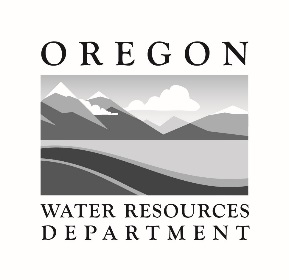 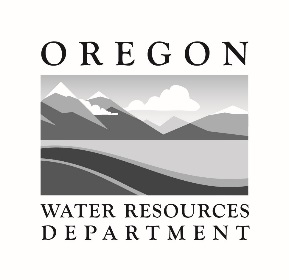 Water Right Transfers Within the Boundaries                                                                  of or Served by an Irrigation District or otherWater Supplier (Association, Ditch Co., etc.) [For transfers submitted under OAR Chapter 690 Division 380]The Department requires non-district applicants to communicate with districts/water suppliers during the planning and preparation of transfer applications involving water rights having a point of diversion or appropriation (POD/POA) or place of use (POU) served by or located within the boundaries of an irrigation district, or other type of water supplier to which assessments are paid. In some cases consent will be required from the district or water supplier.This form must be included with any transfer application that involves rights served by or located within the boundaries of a district or other type of water supplier.1.         APPLICANT INFORMATION2.         DISTRICT or WATER SUPPLIER INFORMATION**   By providing an e-mail address, the applicant and/or the district/water supplier consents to receive all correspondence from the Department electronically.  Copies of final order documents will also be mailed.3.  WATER RIGHTS ISSUED IN THE NAME OF, or LOCATED WITHIN, or SERVED BY AN IRRIGATION DISTRICT, OTHER DISTRICT, OR WATER SUPPLIERList the water right(s) involved in this transfer:         Attach additional pages for additional water rights if necessary.                 *Bureau of Reclamation                          Determine a district’s/water supplier’s connection to your points of diversion (POD) or appropriation (POA) and places of use (POU). [You may need to consult with your district/water supplier.]CURRENT ASSOCIATIONS    Please answer the following “yes” or “no” questions:YES       NO      One or more of the current POD(s) / POA(s) involved in the transfer are served by a             	   district/water supplier or rely on BOR water.YES      NO       All or a portion of the current POU involved in this proposed transfer receives water for either primary or supplemental irrigation from the district/water supplier; i.e., the POU is currently layered with a district or BOR water supplied water right(s).PROPOSED ASSOCIATIONS   Please answer the following “yes” or “no” questions:YES      NO       One or more of the proposed POD(s) / POA(s) involved in the transfer are currently served or will be served by a district/water supplier if the transfer is approved, or rely on BOR water.YES      NO       All or a portion of the proposed POU involved in this proposed transfer currently receives or will receive either primary or supplemental irrigation from the district/water supplier; i.e., the POU will be layered with a district/water supplier or BOR water supplied water right(s). COMMENTS OR ADDITIONAL INFORMATION      4.  APPLICANT’S SIGNATURE(1)	I certify that I have notified the district/water supplier about the proposed water right transfer application by [check one]:	 email,  phone,  postal mail,  in person, or  other (please specify) ________________(2)	I certify that to the best of my knowledge the information contained in this Supplemental Form D is true and accurate. 		___________________________		__________________Applicant Signature	Name (print)	Date5. (WHEN REQUIRED) DISTRICT or WATER SUPPLIER CONSENT TO THE PROPOSED WATER RIGHT TRANSFER District Manager or Water Supplier consent is required if any box on this form is marked “YES.” The district/water supplier certifies the following:(1)	The district/water supplier has reviewed the applicant’s proposed water right transfer application and maps; and(2)	The district/water supplier consents to the proposed water right transfer application.YES      NO       After proof of completion, the confirming water right certificate is to remain in the name of the U.S. Bureau of Reclamation or the district/water supplier. 	YES      NO       The district/water supplier will be responsible for submitting the claim of beneficial use prepared by a Certified Water Rights Examiner (CWRE).  	 _______________________________		________________________	          ________________________Signature of District Manager /Water Supplier	Name (print), Title	Datenamenamenamenamenamephone (hm)phone (wk)phone (wk)cellcellcellfaxaddressaddressaddressaddressaddressaddresscitystatestatezipe-mail**e-mail**district/water supplier namedistrict/water supplier namedistrict/water supplier namedistrict/water supplier namedistrict/water supplier namephone (hm)phone (wk)phone (wk)cellcellcellfaxaddressaddressaddressaddressaddressaddresscitystatestatezipe-mail**e-mail**Application / DecreePermit / Previous TransferCertificateIs the water right in the name of a district, water supplier, or BOR*?1. -     YES  2. -     YES  3. -     YES  